РОССИЙСКАЯ  ФЕДЕРАЦИЯ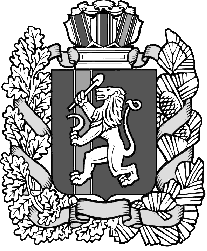 АДМИНИСТРАЦИЯ  ИВАНОВСКОГО  СЕЛЬСОВЕТАИРБЕЙСКОГО РАЙОНА   КРАСНОЯРСКОГО КРАЯПОСТАНОВЛЕНИЕ Об утверждении перечня первичных средств пожаротушения в местах общественного пользования населенных пунктов В соответствии с Федеральным законом от 21.12.1994 № 69-ФЗ «О пожарной безопасности», Федеральным законом от 06.10.2003 № 131-ФЗ «Об общих принципах организации местного самоуправления в Российской Федерации» и Уставом Ивановского сельсовета ПОСТАНОВЛЯЮ:1.Утвердить Перечень первичных средств тушения пожаров и противопожарного инвентаря, которые граждане обязаны иметь в помещениях и строениях, находящихся в их собственности (пользовании) на территории Ивановского сельсовета согласно приложению № 1.2. Утвердить Перечень первичных средств тушения пожаров                                    и противопожарного инвентаря, которыми должны быть оснащены территории общего пользования сельских населенных пунктов Ивановского сельсовета согласно приложению № 2.3. Постановление главы Ивановского сельсовета от 22.01.2018г № 6 «Об утверждении перечня первичных средств пожаротушения в местах общественного пользования населенных пунктов» считать утратившим силу.4. Контроль за исполнением постановления оставляю за собой.       5. Опубликовать постановление в газете «Ивановский вестник» и на Официальном сайте http: ivahovka. bdu  Ивановского сельсовета.       6. Постановление вступает в силу с момента подписания.       Глава Ивановского сельсовета                                       Т.А. Улюкова                         Приложение № 1                                                                                   к постановлению № 14-пг от 26.03.2019гПереченьпервичных средств тушения пожаров и противопожарного инвентаря, которые граждане обязаны иметь в помещениях  и строениях, находящихся в их собственности (пользовании) на территории Ивановского сельсоветаПримечание:1. (*) - устанавливается в период проживания (летнее время).2. В жилых домах коридорного типа устанавливается не менее двух огнетушителей на этаж.3. Размещение огнетушителей в коридорах, проходах не должно препятствовать безопасной эвакуации людей. Их следует располагать на видных местах вблизи от выходов помещений на высоте не более .4. Огнетушители должны всегда содержаться в исправном состоянии, периодически осматриваться и своевременно перезаряжаться.                            Приложение № 2                                                                                     к постановлению № 14 от 26.03.2019гПереченьпервичных средств тушения пожаров и противопожарного инвентаря, которыми должны быть оснащены территории общего пользования сельских населенных пунктов Ивановского сельсовета          26.03. 2019г              с. Ивановка                       № 14-пг № п/пНаименование      
зданий и помещенийЗащища-емая
площадьСредства пожаротушения         
и противопожарного инвентаря (штук)Средства пожаротушения         
и противопожарного инвентаря (штук)Средства пожаротушения         
и противопожарного инвентаря (штук)Средства пожаротушения         
и противопожарного инвентаря (штук)№ п/пНаименование      
зданий и помещенийЗащища-емая
площадьПорош-ковый 
огнету-шитель
ОП-4(или анало-гичный)ящик с песком 
емкос-тью 
0,5 куб. мбочка с водой
и ведробагор, 
топор, 
лопата1Дачи и иные жилые здания для сезонного проживанияЗдание1 (*)-1 (*)1, 1, 1
(*)2Частные жилые дома для постоянного проживанияЗдание1-1 (*)1, 1, 13Индивидуальные гаражиГараж1---4Многоквартирные жилые домаКвартира1---№ 
п/пНаименование первичных средств пожаротушения, немеханизированного инструмента и инвентаряНормы комплектации пожарного щита№ 
п/пНаименование первичных средств пожаротушения, немеханизированного инструмента и инвентаряНормы комплектации пожарного щита1Огнетушители (рекомендуемые):- воздушно-пенные (ОВП) вместимостью ;- порошковые (ОП)вместимостью, л / массой огнетушащего состава, кгОП-10/9ОП-5/42122Лом13Ведро14Багор15Асбестовое полотно, грубошерстная ткань или войлок (кошма, покрывало из негорючего материала) размером не менее 1 х 16Лопата штыковая1